Universidad Salesiana  de Bolivia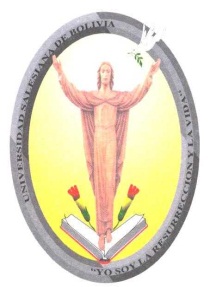 Ingeniería de SistemasPLAN DE DISCIPLINAGESTIÓN  I – 2013I      DATOS DE IDENTIFICACIÓNINSTITUCIÓN UNIVERSITARIA:		Universidad Salesiana de BoliviaRECTOR:					Dr. Rvdo. P. ThelianArgeoCorona CortesCARRERA:					Ingeniería de SistemasDIRECTOR DE CARRERA:		Lic. Eduardo Fernandez Salazar.DOCENTE:					Ing. Jhony Barrientos ArroyoNIVEL DE :			Segundo SemestreASIGNATURA:				Cálculo I  (A1) MañanaSIGLA:					MAT - 124REQUISITO:					Matemática DiscretaHORAS DE CLASES SEMANALES:	4 Hrs.	E-MAIL:					jbarrientos@usalesiana.edu.bo								II     OBJETIVOS DE GENERALFacilitar el análisis teórico de los diferentes capítulos de  Calculo I  para su aplicación práctica, de tal manera que le permita al estudiante adquirir destreza en el razonamiento  analítico, numérico y lógico.Proporcionar al estudiante las bases del Calculo I que le permitan aplicar a los mismos en las asignaturas de formación troncal y en su futura vida profesional. Sin conocer estas, no es posible dominar con propiedad los cursos superiores de matemáticas, ni conocer la ilimitada cantidad de aplicaciones a todas las ramas de la ciencia y tecnología.ESPECÍFICOSConocer la estructura llamada Cálculo I.Conocer tópicos y analizar la teoría de funciones, límites, derivadas,  integrales y sus aplicaciones.Analizar y utilizar técnicas de cálculo para  resolver problemas aplicativos en el área de la contaduría.ADICIONALImplementar el Estilo Salesiano en el proceso enseñanza aprendizaje, enfatizando en los pilares básicos: RAZÓN, AMOR Y RELIGIÓN III    CONTENIDOSCONTENIDOS MÍNIMOS OFICIALES NUMEROS REALES Y DESIGULADADES.- FUNCIONES.- LIMITES Y CONTINUIDAD.-  DE  APLICACIONES DE CONTENIDOS ANALÍTICOSIV    CRONOGRAMA DE EJECUCION Y MEDIOS  UTILIZADOSV    METODOS DE ENSEÑANZAESTILO SALESIANO.GRUPOS DE APRENDIZAJE COOPERATIVO  TECNOLOGÍA DE  COMUNICACIÓN 1.    ESTRATEGIAS METODOLOGICAS DEL PROCESO ENSEÑANZA – APRENDIZAJE:METODOLOGIALas clases estarán sujetas y planificadas de acuerdo al programa de la materia.El análisis teórico se impartirá en clases magistrales, y su aplicación en clases prácticas Aplicación de paquetes y programas en la solución de problemas y ejercicios aplicativos.Fomentar la participación individual del Estudiante en clases.Dinámica de grupos de aprendizaje cooperativo.Fomentar la investigación bibliográfica..TECNICAS DE ENSEÑANZA Y ELEMENTOS DE EVALUACIONTECNICAS DE ENSEÑANZA		ELEMENTOS DE EVALUACIONExposición oral		(x)	Exámenes parciales escritos	(x)Exposición audiovisual	(x)	Examen final escrito		(x)Ejercicios dentro de clases	(x)	Trabajos prácticos		(x)Ejercicios fuera de clases	(x)	Participación en clases	(x)Trabajos de investigación	(x)	Asistencia			(x)2.   RECURSOS DIDACTICOS:En las clases teóricas y prácticas se hará uso de pizarra y formación de grupos, además de   programas y paquetes aplicativos.VI    METODOLOGIA DE EVALUACIONEl sistema de evaluación, de acuerdo a lo estipulado por , es el siguiente:		1º Parcial = 100 %		2º Parcial = 100 %		Ex. Final  = 100 %		________________			Total  = 100 ptosEn cada examen parcial  se evaluaran los siguientes aspectos:		Parcial			=   40 %		Asistencia 			=   10 %Repaso Cooperativo		=   15 %	Participación			=   10 %Prácticas			=   15 %Aux. Doc.			=   10 %				___________________	Total				=   100 ptosAdemás se evaluara la participación individual del estudiante en clases, en la solución de ejercicios y tareas. Como se puede ver, cada parcial comprende aspectos de dos modalidades de evaluación, que son:Evaluación Formativa: comprende trabajos prácticos individuales y grupales, participación individual y/o grupal en clases, dinámica de grupos, asistencia. Además de fomentar la investigación bibliográfica.Evaluación Sumativa: comprende los mismos exámenes parciales y final.Los exámenes serán escritos, para asegurar el contenido y la validez del mismo.REQUISITOS DE APROBACIONAsistencia y puntualidad.La presentación del Trabajo Practico es un requisito para entrar al examen parcial y final.La nota mínima de aprobación de la asignatura es de 51 puntos.VII    BIBLIOGRAFIABASE:1.   Análisis Matemático.   _ APOSTOL2.   Calculo Diferencial e Integral.  PISKUNOVCálculo. SPIVACKCOMPLEMENTARIA:El Cálculo. LOUIS LEITHOLDCálculo con geometría Analítica. HOWARD ANTON500 problemas de análisis matemático. DEMIDOVICHFundamentos de matemática. SILVA LAZOLa Paz, febrero de 2013.FIRMA  DOCENTE.	Vo.Bo. Director Carrera		Vo.Bo. Secretario AcadémicoC.I  3354307 LPUNIDADES    YCONTENDIDO ANALÍTICO DE LA MATERIAUNIDAD I:  NUMEROS REALES Y DESIGUALDADESIntroducción.- Los números reales.- Axiomas.- Teoremas .- Intervalos e interpretación geométrica.- desigualdades.- Inecuaciones.- Inecuaciones lineales.- Inecuaciónes cuadráticas.- Inecuaciones algebraicas.- Método de signos.- Valor absoluto.- Propiedades del valor absoluto.- Ecuación en valor absoluto.- Inecuaciones en valor absoluto.- Sistemas de Inecuaciónes.UNIDAD II: FUNCION REAL DE VARIABLE REALIntroducción. Conceptos y definiciones fundamentales de función.- Algebra de funciones.- Funciones inversas.-  Funciones algebraicas elementales.- Funciones trigonométricas.- Funciones especiales.- Composición de funciones.-  Gráfica de funciones.UNIDAD III: LIMITES Y CONTINUIDADIntroducción.- Definición de límite.- Teoremas sobre limites.- Indeterminaciones.- Calculo de limites.- Limites algebraicos infinitos y al infinito.- Limites trigonométricos.- Limites exponenciales y logarítmicos.- Limites laterales.- Continuidad: Definición y propiedades.UNIDAD IV: Introducción.- Definición de derivada.- Interpretación geométrica.- Teoremas de derivación.- Reglas de derivación y manejo de tablas- Derivada de funciones algebraicas y trigonométricas.- Derivada de funciones compuestas: regla de la cadena.- Derivada de funciones implícitas.- Método logarítmico de derivación.- Derivadas de orden superior.- Derivadas de orden superior- Interpretación geométrica de la derivada.UNIDAD  V: APLICACIONES DE Puntos críticos.- Máximos y mínimos.-  Concavidad y  convexidad.-  Regla de L’Hopital para el cálculo de limites.- Fórmula de Newton – Raspón.- Variaciones con el tiempo.- Diferenciales.UNIDAD VI:  Introducción.- Integral definida: Definición y propiedades.- Teorema fundamental del calculo.- Integral Indefinida.- Propiedades.- Formulas elementales y manejo de tablas.- Métodos de integración: por sustitución, por partes, por descomposición en fracciones parciales, de funciones trigonométricas, por sustitución trigonométrica, de funciones irracionales.UNIDAD VII:  APLICACIONES DE Calculo de integrales indefinidas.- Calculo de áreas.- Longitud de curva.- Volúmenes de revolución.- Centros de gravedad.Cronograma de EjecuciónUNIDADESYCONTENDIDO ANALÍTICOPorcentaje AvanzadoMEDIOS Y TÉCNICAS UTILIZADOS 04 – FEB- 13Presentación Docente-estudiante. Identificación de la materia. Se dará a conocer la política del curso, sistema de evaluación, modalidad de los trabajos prácticos y exámenes.2.5%Pizarra06– FEB – 13UNIDAD I: NUMEROS REALES Y                        DESIGUALDADESIntroducción.- Los números reales.- Axiomas y teoremas.- Intervalos e interpretación geométrica.- Desigualdades.-Inecuaciones lineales.5%Pizarra11 –FEB – 13UNIDAD I. ContinuaciónInecuaciones cuadráticas.- Método de los signos.7.5%PizarraFormación de grupos13 –FEB – 13UNIDAD I. ContinuaciónInecuaciones algebraicas.- valor absoluto.- Propiedades del valor absoluto.10%Power point -  Pizarra18 –FEB – 13UNIDAD I. ContinuaciónInecuaciones en valor absoluto.- Sistemas de inecuaciones.12.5%Pizarra – Internet20 –FEB – 13UNIDAD II: FUNCIONESIntroducción.- Definición.- Algebra de funciones.- Funciones: par e impar, periódica.15%Marcadores y Pizarra25 –FEB – 13UNIDAD II:  ContinuaciónFunciones algebraicas elementales.- Funciones trigonométricas.17.5%Marcadores y Pizarra27 –FEB - 13UNIDAD II:  ContinuaciónFunciones especiales.- Composición de funciones.- Función inversa.20%Power point -  Pizarra   04 –MAR -13UNIDAD II:  ContinuaciónGráfica de funciones analizando sus características.22.5%Pizarra – Internet (chat)06– MAR - 13UNIDAD II:  ContinuaciónClase práctica y de consulta.25%Pizarra11– MAR - 13UNIDAD III: LIMITES Y CONTINUIDADIntroducción.- definición de limite.- Teoremas sobre limites.- Calculo de límites.27.5%Marcadores y PizarraCronograma de EjecuciónUNIDADESYCONTENDIDO ANALÍTICOPorcentaje  AvanzadoMEDIOS Y TÉCNICAS UTILIZADAS13– MAR - 13PRIMERA EVALUACIÓN PARCIAL30%PRUEBA ESCRITA18– MAR – 13UNIDAD III: ContinuaciónCálculo de limites Algebraicos32.5%                      Power point y Pizarra20 –MAR – 13UNIDAD III: ContinuaciónCalculo de limites trigonométricos35%Pizarra25 –MAR – 13UNIDAD III: ContinuaciónCalculo de limites exponenciales y logaritmicos37.5%Power point y Pizarra27– MAR – 13UNIDAD III: ContinuaciónLimites laterales.- continuidad de funciones.- definición y propiedades.40%Pizarra y Internet (Foro)01 – ABR - 13UNIDAD IV: Introducción.- Definición de derivada.- Interpretación geométrica.- Reglas de derivación y manejo de tablas.42.5%Pizarra03 – ABR - 13UNIDAD IV: Continuación Derivada de funciones algebraicas, trigonométricas.- 45%Pizarra08– ABR - 13Derivadas de funciones47.5%PizarraCronograma de EjecuciónUNIDADESYCONTENDIDO ANALÍTICOPorcentaje AvanzadoMEDIOS Y TÉCNICAS UTILIZADAS10 –ABR - 13UNIDAD  IV:  ContinuaciónDerivada de funciones compuestas: regla de la cadena.50%Pizarra15 –ABR - 13UNIDAD  IV:  ContinuaciónDerivadas de orden superior. 52.5%Pizarra17– ABR – 13UNIDAD  IV:  ContinuaciónDerivación implícita.- Método logarítmico de derivación55%Pizarra – Power point22 –ABR - 13UNIDAD  IV: ContinuaciónInterpretación geométrica de la derivada. Rectas tangentes.57.5%Pizarra24 – ABR – 13UNIDAD V: APLICACIONES DE Puntos críticos.  Máximos y mínimos60%Marcadores y Pizarra29 –ABR – 13UNIDAD V: ContinuaciónConcavidad y convexidad.-62.5%Pizarra01–MAY – 13UNIDAD V: ContinuaciónProblemas de planteo de máximos y mínimos.- Reglas de L’Hopital  para el cálculo de limites.- Variaciones con el tiempo.65%Power point 06–MAY – 13SEGUNDA  EVALUACION  PARCIAL67.5%PRUEBA  ESCRITA08 –MAY - 13UNIDAD V: ContinuaciónDiferenciales.70%Marcadores y PizarraCronograma de EjecuciónUNIDADESYCONTENDIDO ANALÍTICOPorcentaje  AvanzadoMEDIOS Y TÉCNICAS UTILIZADAS13 –MAY - 13UNIDAD VI: CÁLCULO INTEGRALIntroducción.- Integral definida: definición y  propiedades.- Teorema fundamental del calculo.- Integral indefinida: Definición.- 72.5%Pizarra15–MAY – 13UNIDAD VI: ContinuaciónTeoremas de integrales indefinidas.- Integral de funciones elementales, manejo de tablas.75%Pizarra20 –MAY - 13UNIDAD VI: ContinuaciónMétodos de integración: Integración por sustitución.- 77.5%Pizarra22– MAY - 13UNIDAD VI: ContinuaciónIntegración por partes.80%Pizarra27 –MAY - 13UNIDAD VI: ContinuaciónIntegración de funciones racionales82.5%Marcadores y Pizarra29 –MAY –13UNIDAD VI: ContinuaciónIntegración de funciones trigonométricas85%Pizarra03-JUN  - 13UNIDAD VII: APLICACIONES DE LA INTEGRAL87.5%Pizarra05 –JUN - 13UNIDAD VII: ContinuaciónIntegración por sustitución trigonométrica90%Marcadores y Pizarra10 –JUN - 13UNIDAD VI: Continuación Integración de funciones racionales92.59Pizarra12– JUN-13UNIDAD VI: ContinuaciónCalculo de integrales definidas.-        95%Pizarra17 – JUN-13UNIDAD VI: ContinuaciónCalculo de áreas planas.97.5%Pizarra19-JUN-13EVALUACIÓN FINAL100%PRUEBA ESCRITA